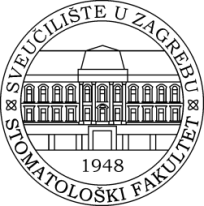 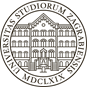 SVEUČILIŠTE U ZAGREBUSTOMATOLOŠKI FAKULTET
10000 ZAGREBGundulićeva 5MB: 3204995OIB: 70221464726JN-C-3-2020POZIV NA DOSTAVU PONUDAPRUŽANJE AGENCIJSKIH USLUGA ZA ORGANIZACIJU MEĐUNARODNOG KONGRES FORENZIČNE STOMATOLOGIJE-IOFOS TRIENIAL I.O.F.O.S. CONGRESS OF FORENSIC ODONTO-STOMATOLOGYDUBROVNIK od 9. do 11. rujna 2020.Zagreb, siječanj 2020.Predmet nabavePružanje agencijskih usluga za organizaciju Međunarodnog kongresa forenzične stomatologije-IOFOSNabava obuhvaća pružanje agencijskih usluga za organizaciju Međunarodnog kongresa forenzične stomatologije-IOFOS koji će se održati dana 09, 10. i 11. rujna 2020. u Dubrovniku. Usluga će se pružati prema zahtjevima iz ponudbenog lista (Prilog 1.) Troškovnika/tehničke specifikacije (Prilog 2.).Podaci o osobi ili službi zaduženoj za kontaktInes Muljat Skansi, mag.iur.e-mail: skansi@sfzg.hrBroj telefona: 01/4807-350Broj telefaksa: 01/4807-367III.	Evidencijski broj nabaveJN-C-3-2020IV.	Procijenjena vrijednost nabave 198.000,00 knV.	Postupak nabaveSukladno članku 15. Zakona o javnoj nabavi (NN 120/16)VI.	Mjesto pružanja usluge: Grad DubrovnikVII.	Razlozi za isključenje ponuditeljaNaručitelj će isključiti ponuditelja gospodarskog subjekta ako utvrdi da postoje osnove za isključenje iz stavka 1. točaka 1. i 2. sukladno članku 251. Zakona o javnoj nabavi.Kao dokaz potrebno je dostaviti potpisanu Izjavu o nepostojanju razloga isključenje ponuditelja (Prilog 3.) iz dokumentacije poziva za dostavu ponuda Naručitelj će isključiti ponuditelja ako nije ispunio obvezu plaćanja dospjelih poreznih obveza i obveza za mirovinsko i zdravstveno osiguranje, osim ako mu sukladno posebnom propisu plaćanje obveza nije dopušteno ili je odobrena odgoda plaćanja. Kao dokaz potrebno je dostaviti potvrdu Porezne uprave o stanju duga, koja ne smije biti starija od 30 dana računajući od dana slanja poziva na dostavu ponuda.3.  Naručitelj će isključiti ponuditelja ako je dostavio lažne podatke pri dostavi dokumenata kojima dokazuje da ne postoje razlozi isključenja i/ili kojima dokazuje sposobnost.VIII.	Uvjeti sposobnosti ponuditelja1.	Ponuditelj mora dokazati pravnu i poslovnu sposobnost sukladnu traženju iz dokumentacije poziva za dostavu ponuda.Ponuditelj u svrhu dokazivanja pravne i poslovne sposobnosti mora dostaviti sljedeće:Izvadak iz sudskog, obrtnog, strukovnog ili drugog odgovarajućeg registra države sjedišta, a ako se oni ne izdaju u državi sjedišta, ponuditelj može dostaviti izjavu s ovjerom potpisa kod nadležnog tijela. 2.	U svrhu dokazivanja tehničke i stručne sposobnosti ponuditelj treba dostaviti sljedeće:Popis najviše tri ugovora o usluzi koja je ista ili slična predmetu nabave, a odnosi se na organizaciju međunarodnih kongresa u visini procijenjene vrijednosti nabave.*Svi dokumenti kojima ponuditelji dokazuju traženu sposobnost mogu se priložiti u neovjerenoj preslici. IX.	JamstvaPonuditelj, čija će ponuda biti odabrana kao najpovoljnija, obvezan je prije sklapanja ugovora, odnosno najkasnije do dana potpisa ugovora, dostaviti Naručitelju jamstvo za uredno izvršenje ugovora u visini 10% od vrijednosti ponude s PDV-om. Jamstvo ponuditelj dostavlja u obliku bjanko zadužnice ovjerene kod javnog bilježnika.X.	Sadržaj i način dostave ponudaSadržaj ponude:Ponudbeni list potpisan i ovjeren od ovlaštene osobe ponuditelja (Prilog 1.)Ponudbeni troškovnik potpisan i ovjeren od ovlaštene osobe ponuditelja (Prilog 2.)Dokaz pravne i poslovne sposobnosti (Izvod o upisu u sudski, obrtni, strukovni ili drugi odgovarajući registar) Dokaz o tehničke i stručne sposobnosti ponuditeljaIzjava o nepostojanju razloga isključenje ponuditelja (Prilog 3.)Potvrda Porezne uprave o stanju duga XI.	Rok za dostavu ponudePonudu s ispunjenim obrascima i troškovnikom dostaviti do 17. siječnja 2020. do 12 sati, na adresu naručitelja: Sveučilište u Zagrebu Stomatološki fakultet, Tajništvo, 10000 Zagreb Petrinjska 34 s naznakom „PONUDA-NE OTVARAJ-JN-C-3-2020”.XII.	Rok valjanosti ponudeDeset (10) dana od dana isteka roka za dostavu ponuda.XIII.	Kriterij odabira najpovoljnije ponudeNajniža cijena uz zadovoljavanje svih uvjeta iz Poziva za dostavu ponuda i Ponudbenog troškovnika u prilogu iste. S odabranim ponuditeljem sklopit će se ugovor o nabavi.XIV.	Početak i rok izvršenja ugovora Rok početka pružanja usluga je 01. ožujka 2020. godine.Rok završetka pružanja usluga je 11. rujna 2020. godine.Ugovor o javnoj nabavi traje do izvršenja ugovornih obveza.XV.	Rok, način i uvjeti plaćanjaPredujam je isključen. Plaćanje će se izvršiti na temelju ispostavljenih računa za nesporno izvršen predmet nabave, virmanom na žiro-račun odnosno IBAN odabranog ponuditelja, sukladno cijenama iz prihvaćene ponude u roku od 30 dana od dana zaprimanja računa. Prilog 1. PONUDBENI LISTPodaci o ponuditelju: Cijena ponude: *Ponuditelj je ovlašten dati ponudu na svom obrascu ako sadrži sve, ovim obrascom, tražene podatke.	M.P.                                                                         ___________________________________________                                              (Ime i prezime osobe ovlaštene za zastupanje ponuditelja)                                              ___________________________________________PRILOG 2. TROŠKOVNIK/TEHNIČKA SPECIFIKACIJAKoličine za stavke označene* su maksimalne količine koje mogu biti manje ovisno o broju sudionika.Točne količine navedenih stavki utvrdit će se zadnjega dana registracije sudionika zaključno do 09. rujna 2020.1,Jelovnik za navedenu stavku po osobi uključuje:Predjelo: hladni naresci (pršut, domaća šunka) sirevi, izbor sezonskih salata,Glavno jelo: meso s prilogom, riba s prilogom; vegeterijanski obrokDesert: izbor slastica i voćaPiće: čaša vode, čaša vina (bijelog ili crnog) ili čaša voćnog soka.Mjesto i datum: _________________________________Ime i prezime osobe ovlaštene za zastupanje ponuditelja: __________________________________Potpis: ________________________________________                                 M.P:PRILOG 3. IZJAVA O NEPOSTOJANJU RAZLOGA ISKLJUČENJA PONUDITELJAU skladu sa člankom 251. Zakona o javnoj nabavi („Narodne novine“ broj: 120/16), dajem sljedeću        IZJAVUJa, 	(ime i prezime ovlaštene osobe, OIB)iz 	(adresa stanovanja)broj osobne iskaznice _____________________ izdane od  	kao osoba ovlaštena po zakonu za zastupanje 	(naziv, adresa, OIB pravnog subjekta)pod materijalnom i kaznenom odgovornošću izjavljujem da nisam pravomoćno osuđen/a za bilo koje od sljedećih kaznenih djela:a) sudjelovanje u zločinačkoj organizaciji, na temelju– članka 328. (zločinačko udruženje) i članka 329. (počinjenje kaznenog djela u sastavu zločinačkog udruženja) Kaznenog zakona– članka 333. (udruživanje za počinjenje kaznenih djela), iz Kaznenog zakona („Narodne novine“, br. 110/97., 27/98., 50/00., 129/00., 51/01., 111/03., 190/03., 105/04., 84/05., 71/06., 110/07., 152/08., 57/11., 77/11. i 143/12.)b) korupciju, na temelju– članka 252. (primanje mita u gospodarskom poslovanju), članka 253. (davanje mita u gospodarskom poslovanju), članka 254. (zlouporaba u postupku javne nabave), članka 291. (zlouporaba položaja i ovlasti), članka 292. (nezakonito pogodovanje), članka 293. (primanje mita), članka 294. (davanje mita), članka 295. (trgovanje utjecajem) i članka 296. (davanje mita za trgovanje utjecajem) Kaznenog zakona– članka 294.a (primanje mita u gospodarskom poslovanju), članka 294.b (davanje mita u gospodarskom poslovanju), članka 337. (zlouporaba položaja i ovlasti), članka 338. (zlouporaba obavljanja dužnosti državne vlasti), članka 343. (protuzakonito posredovanje), članka 347. (primanje mita) i članka 348. (davanje mita) iz Kaznenog zakona („Narodne novine“, br. 110/97., 27/98., 50/00., 129/00., 51/01., 111/03., 190/03., 105/04., 84/05., 71/06., 110/07., 152/08., 57/11., 77/11. i 143/12.)c) prijevaru, na temelju– članka 236. (prijevara), članka 247. (prijevara u gospodarskom poslovanju), članka 256. (utaja poreza ili carine) i članka 258. (subvencijska prijevara) Kaznenog zakona– članka 224. (prijevara), članka 293. (prijevara u gospodarskom poslovanju) i članka 286. (utaja poreza i drugih davanja) iz Kaznenog zakona („Narodne novine“, br. 110/97., 27/98., 50/00., 129/00., 51/01., 111/03., 190/03., 105/04., 84/05., 71/06., 110/07., 152/08., 57/11., 77/11. i 143/12.)d) terorizam ili kaznena djela povezana s terorističkim aktivnostima, na temelju– članka 97. (terorizam), članka 99. (javno poticanje na terorizam), članka 100. (novačenje za terorizam), članka 101. (obuka za terorizam) i članka 102. (terorističko udruženje) Kaznenog zakona– članka 169. (terorizam), članka 169.a (javno poticanje na terorizam) i članka 169.b (novačenje i obuka za terorizam) iz Kaznenog zakona („Narodne novine“, br. 110/97., 27/98., 50/00., 129/00., 51/01., 111/03., 190/03., 105/04., 84/05., 71/06., 110/07., 152/08., 57/11., 77/11. i 143/12.)e) pranje novca ili financiranje terorizma, na temelju– članka 98. (financiranje terorizma) i članka 265. (pranje novca) Kaznenog zakona– članka 279. (pranje novca) iz Kaznenog zakona („Narodne novine“, br. 110/97., 27/98., 50/00., 129/00., 51/01., 111/03., 190/03., 105/04., 84/05., 71/06., 110/07., 152/08., 57/11., 77/11. i 143/12.)f) dječji rad ili druge oblike trgovanja ljudima, na temelju– članka 106. (trgovanje ljudima) Kaznenog zakona– članka 175. (trgovanje ljudima i ropstvo) iz Kaznenog zakona („Narodne novine“, br. 110/97., 27/98., 50/00., 129/00., 51/01., 111/03., 190/03., 105/04., 84/05., 71/06., 110/07., 152/08., 57/11., 77/11. i 143/12.), i za odgovarajuća kaznena djela koja, prema nacionalnim propisima države poslovnog nastana gospodarskog subjekta, odnosno države čiji je osoba državljanin, obuhvaćaju razloge za isključenje iz članka 57. stavka 1. točaka od (a) do (f) Direktive 2014/24/EU.Naručitelj: Sveučilište u Zagrebu Stomatološki fakultetGundulićeva 5, 10000 Zagreb OIB:Predmet nabave: Pružanje agencijskih usluga za organizaciju Međunarodnog kongresa forenzične stomatologije-IOFOSNaziv i sjedište ponuditelja/člana zajednice ponuditelja OIB:IBAN:Status u poreznom sustavu:Broj telefona, telefaxa:Adresa e-pošte:Ime, prezime ovlaštene osobe za zastupanje gospodarskog subjektaIme, prezime i funkcija osobe za kontakt:Broj telefona, telefaxa osobe za kontakt:Cijena ponude bez PDV-a:Iznos PDV-a:Cijena ponude s PDV-om:Rok valjanosti ponude:Mjesto, datum:                                                   (Potpis)                            R.br.Naziv stavkeNaziv stavkeJedinica mjereKoličinastavkeCijena stavke(kn bez PDV-a)Cijena stavke(kn bez PDV-a)Ukupna cijena stavke(kn bez PDV-a)R.br.Naziv stavkeNaziv stavkeABCCD (BxC)1.Usluge organizacije kongresaOn line registracijski sustav; registracijska naknadaosoba2501.Usluge organizacije kongresaPrijenosna fiskalna blagajna sat41.Usluge organizacije kongresaRegistracija i podaci za uplatu kotizacijeosoba2501.Usluge organizacije kongresaE-mail potvrda i slanje računa e-mailomosoba2501.Usluge organizacije kongresaOn-line zaprimanje sažetakaosoba2501.Usluge organizacije kongresaKonferencijski komplet(6x9 cm) s imenom, vrpcom i plastičnom karticom. komplet250Stalci za postere 1x2 mkomad10          Ukupno:          Ukupno:          Ukupno:          Ukupno:          Ukupno:          Ukupno:R.br.Naziv stavkeNaziv stavkeJedinica mjereKoličinastavkeCijena stavke(kn bez PDV-a)Cijena stavke(kn bez PDV-a)Ukupna cijena stavke(kn bez PDV-a)R.br.Naziv stavkeNaziv stavkeABCCD (BxC)2.Konferencijski materijalJednobojna platnena torba s logom kongresaosoba2502.Konferencijski materijalKeramička šalica s logom kongresaosoba2502.Konferencijski materijalKnjiga iz forenzične stomatologije na engleskom jezikuosoba2502.Konferencijski materijalZbornik sažetaka (prijelom i otisak 100 stranica), potvrda o sudjelovanju, blok od 50 stranica, osoba2502.Konferencijski materijalKemijska olovka s logomosoba250           Ukupno:           Ukupno:           Ukupno:           Ukupno:           Ukupno:           Ukupno:R.br.Naziv stavkeNaziv stavkeJedinica mjereKoličinastavkeCijena stavke(kn bez PDV-a)Cijena stavke(kn bez PDV-a)Ukupna cijena stavke(kn bez PDV-a)R.br.Naziv stavkeNaziv stavkeABCCD (BxC)3.Promidžbeni materijalStručna osoba za vođenje obilaska po staroj gradskoj jezgri dana 10. rujna 2020. u trajanju od 90 minutaosoba23.Promidžbeni materijalKongresni baner (roll up+konstrukcija)komad23.Promidžbeni materijalZastava („beach“)komad23.Promidžbeni materijalStolna zastavicekomad53.Promidžbeni materijalPamučne polo majca s otiskom loga (veličine od S do XL)komad503.Promidžbeni materijalCvjetni aranžman za kongesni stolkomad2           Ukupno:           Ukupno:           Ukupno:           Ukupno:           Ukupno:           Ukupno:R.br.Naziv stavkeNaziv stavkeJedinica mjereKoličinastavkeCijena stavke (kn bez PDV-a)Cijena stavke (kn bez PDV-a)Ukupna cijena stavke (kn bez PDV-a)R.br.Naziv stavkeNaziv stavkeABCCD (BxC)4.Zakup dvorana na Sveučilištu u Dubrovnikuza dane 09.,10. i 11. rujna 2020. Zakup dvorane za 200 sudionika po dvorani u vremenu od 7 do 20 sati, govornički stol za 3 osobe na podestu, govornica, platno, bežični mikrofon s ozvučenjem za govornički stol, računalo, LCD prijektor (za svaku dvoranu)dvorana24.Zakup dvorana na Sveučilištu u Dubrovnikuza dane 09.,10. i 11. rujna 2020. Zakup dvorane za 20 sudionika za radionice i sastanke u vremenu od 7 do 20 sati, računalo, LCD projektor, platno(za svaku dvoranu)dvorana34.Zakup dvorana na Sveučilištu u Dubrovnikuza dane 09.,10. i 11. rujna 2020. Piće dobrodošlice uz tradicionalne slastice (čaša pjenušca i komad slastice) za dan 09. rujna osoba2504.Zakup dvorana na Sveučilištu u Dubrovnikuza dane 09.,10. i 11. rujna 2020. Pauza za kavu(jutarnja kava ili čaj, mineralna voda, sok od naranče ili grejpa, kroasani, dansko pecivo, voće) za dan 10. i 11. rujnaosoba*2504.Zakup dvorana na Sveučilištu u Dubrovnikuza dane 09.,10. i 11. rujna 2020. Pauza za kavu(popodnevna kava ili čaj, mineralna voda, izbor voćnih sokova, čajni kolačići) za dan 10. i 11. rujna osoba*2504.Zakup dvorana na Sveučilištu u Dubrovnikuza dane 09.,10. i 11. rujna 2020. Voda u dvorani za govornike, 0,33 losoba204.Zakup dvorana na Sveučilištu u Dubrovnikuza dane 09.,10. i 11. rujna 2020. 1Koktel ručak za dane 10. i 11. rujna osoba*250           Ukupno:           Ukupno:           Ukupno:           Ukupno:           Ukupno:           Ukupno:R.br.5.Naziv stavkeNaziv stavkeJedinica mjereKoličinastavkeCijena stavke (kn bez PDV-a)Cijena stavke (kn bez PDV-a)Ukupna cijena stavke (kn bez PDV-a)R.br.5.Naziv stavkeNaziv stavkeABCCD (BxC)R.br.5.Smještaja za organizatore i goste u hotelu s 4 zvjezdiceZa dane od 8.do 12. rujna 2020. (4 noćenja s doručkom)osoba15R.br.5.Smještaja za organizatore i goste u hotelu s 4 zvjezdiceZa dane od 8. do 13. rujna 2020.(5 noćenja s doručkom)osoba5          Ukupno:          Ukupno:          Ukupno:          Ukupno:          Ukupno:          Ukupno:SVEUKUPNA CIJENA kn bez PDV-a (zbroj svih stavki 1.-5.)PDV knSVEUKUPNA CIJENA kn s PDV-om(zbroj svih stavki (1.-5.))__________________________________     M.P.__________________________________(mjesto i datum)(potpis ovlaštene osobe ponuditelja)